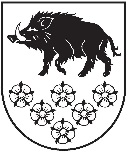 LATVIJAS REPUBLIKAKANDAVAS NOVADA DOMEDārza iela 6, Kandava, Kandavas novads, LV – 3120, Reģ. Nr.90000050886, Tālrunis 631 82028, fakss 631 82027, e-pasts: dome@kandava.lvKandavāAPSTIPRINĀTSKandavas novada domes sēdē2018.gada 25.janvārī ( protokols Nr. 1   54.§)Kandavas novada domes saistošie noteikumi Nr. 1 „2018.gada pamatbudžets un speciālais budžets”Izdoti saskaņā ar likuma „Par pašvaldībām” 21.panta pirmās daļas 2.punktu un 46.pantuSaskaņā ar likuma „Par pašvaldībām” 21.panta pirmās daļas 2.punktu un 46.pantu:	1.Apstiprināt 2018. gada pamatbudžetu ieņēmumos 10 844 017 EUR, līdzekļu atlikumu uz gada sākumu 463 349 EUR, aizņēmumus no Valsts kases projektu realizācijai 1 158 366 EUR saskaņā ar pielikumu Nr.1 un Nr.2	2.Apstiprināt 2018.gada pamatbudžetu izdevumos 11 741 240 EUR, aizdevumu pamatsummu atmaksu Valsts kasei 574 492 EUR saskaņā ar pielikumu Nr.1	3. Apstiprināt 2018.gada speciālo budžetu ieņēmumos 315 460 EUR, līdzekļu atlikumu uz gada sākumu 10 528 EUR, izdevumos 325 988 EUR saskaņā ar pielikumu Nr.3( saistošo noteikumu Nr.1 pielikumi Nr.1, Nr.2 un Nr.3  pielikumā)Kandavas novada domes priekšsēdētāja   (personiskais paraksts)  Inga Priede